				ПРЕСС-РЕЛИЗ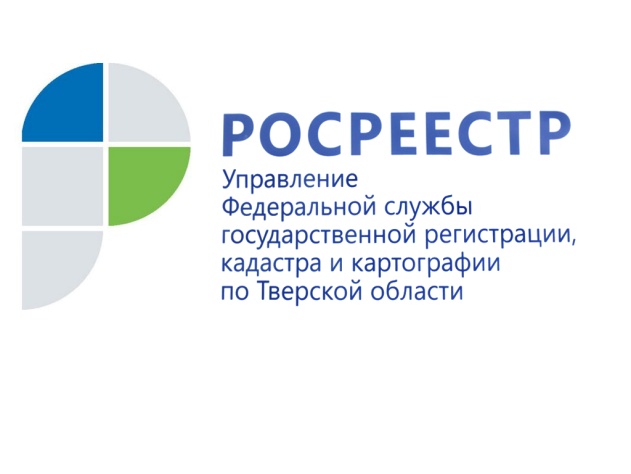 За 8 месяцев текущего года тверским Росреестром зарегистровано более тысячи льготных ипотекС января по август 2021 года Управлением Росреестра по Тверской области зарегистрировано 1096 льготных ипотек. Для сравнения с мая по декабрь 2020 года было зарегистрировано всего 356 таких ипотек. Таким образом, примерно за один и тот же период (7-8 месяцев) число зарегистрированных в тверском регионе льготных ипотек выросло втрое.Напомним, что в Тверской области кредитные организации начали выдавать кредиты в рамках программы льготной ипотеки под 6,5% годовых (и ниже) для покупателей жилья в новостройках в конце апреля 2020 года. Такая программа была утверждена Постановлением Правительства Российской Федерации от 23.04.2020 № 566 «Об утверждении Правил возмещения кредитным и иным организациям недополученных доходов по жилищным (ипотечным) кредитам (займам), выданным гражданам Российской Федерации в 2020 году».
Как правило, заёмщики, претендующие на льготную ипотеку, заключают либо договор долевого участия в строительстве, либо договор купли-продажи квартиры от застройщика (в многоквартирных домах и домах блокированной застройки, созданных (построенных) с привлечением денежных средств участников долевого строительства и введённых в эксплуатацию). При этом стоит отметить, что на вторичный рынок жилья льготная ипотека не распространяется. Кредит составляет до 6 млн. рублей (включительно) для жилых помещений, расположенных на территориях субъектов Российской Федерации, за исключением           г. Москвы, Московской области, г. Санкт-Петербурга и Ленинградской области. Первоначальный взнос должен составлять не менее 15% от стоимости жилья.Начальник отдела регистрации недвижимости №1 Управления Росреестра по Тверской области Артём Воробьёв: «В соответствии с поручением руководителя Росреестра Олега Скуфинского при поступлении документов на государственную регистрацию льготной ипотеки их рассмотрение осуществляется в максимально короткий срок, не превышающий более двух рабочих дней. К слову, это относится и к регистрации сельской ипотеки, государственная программа по которой запущена с 1 января 2020 года. Всего за время действия данной программы нами зарегистрировано 1384 сельские ипотеки, причем 891 из них – только в этом году». 

Всего за 8 месяцев 2021 года тверским Росреестром зарегистрировано более 11,5 тыс. ипотек, причем 4,8 тыс. из них – в электронном виде. Что же касается сокращения сроков регистрации, то с июля 2021 года в тверском регионе успешно реализуется проект «Электронная ипотека за 1 день», в рамках которого в настоящее время зарегистрировано уже около 2 тыс. ипотек.О РосреестреФедеральная служба государственной регистрации, кадастра и картографии (Росреестр) является федеральным органом исполнительной власти, осуществляющим функции по государственной регистрации прав на недвижимое имущество и сделок с ним, по оказанию государственных услуг в сфере ведения государственного кадастра недвижимости, проведению государственного кадастрового учета недвижимого имущества, землеустройства, государственного мониторинга земель, навигационного обеспечения транспортного комплекса, а также функции по государственной кадастровой оценке, федеральному государственному надзору в области геодезии и картографии, государственному земельному надзору, надзору за деятельностью саморегулируемых организаций оценщиков, контролю деятельности саморегулируемых организаций арбитражных управляющих. Подведомственными учреждениями Росреестра являются ФГБУ «ФКП Росреестра» и ФГБУ «Центр геодезии, картографии и ИПД». Контакты для СМИМакарова Елена Сергеевнапомощник руководителя Управления Росреестра по Тверской области+7 909 268 33 77, (4822) 34 62 2469_press_rosreestr@mail.ruwww.rosreestr.ruhttps://vk.com/rosreestr69170100, Тверь, Свободный пер., д. 2